Supplementary Table S1. Diagnostic potential of S1 and S2 specific CD4 and CD8 T cell subsets in discrimination Convalescent patients and unexposed donors.Supplemental Figure S1: 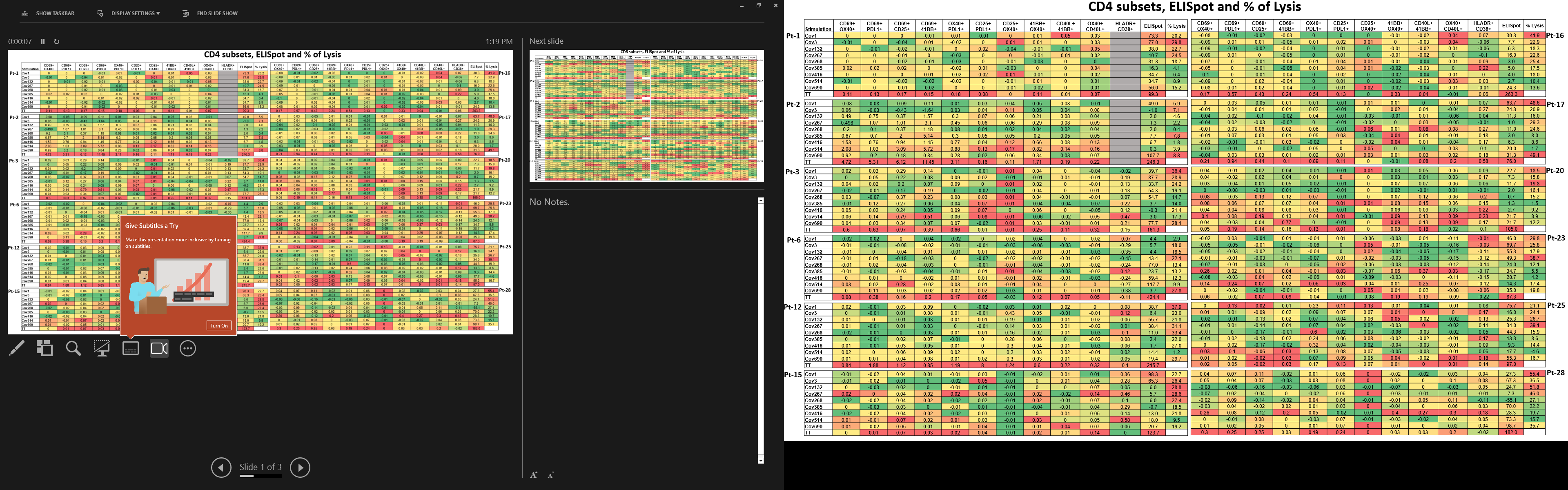 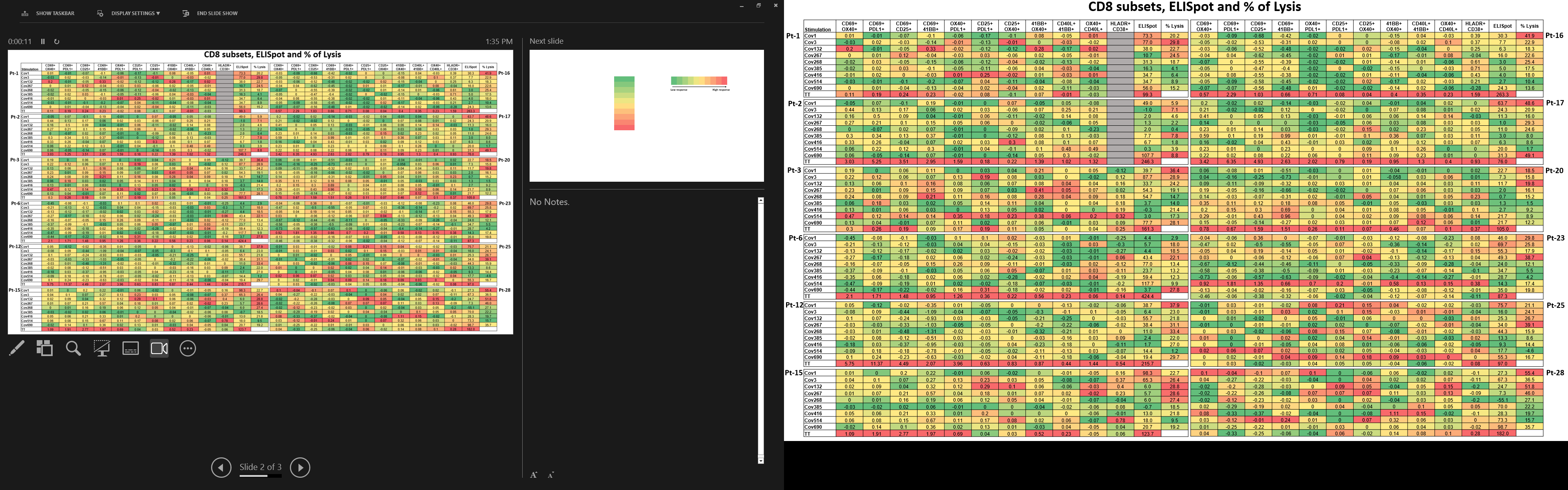 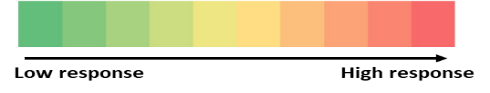 Supplemental Figure S1: Heatmaps represent the responses of CD4+ and CD8+ subsets, IFN-γ ELISpot and percentage of lysis by the cytotoxicity assay from 12 HLA-A2 positive convalescent patients. Heatmaps show background-subtracted responses. Continuous color shading for each patient represents the magnitude of response. Note that patient 15 is a convalescent patient that did not show measurable response by IFN-γ ELISpot and AIM FC assays to S1 and S2 but positive IFN-γ ELISpot response to the HLA-A2 peptides.T cell SubsetSensitivitySpecificityAUCCut-offP valueCD4+ PDL1+CD25+ (S1-nil60 (42.3 - 75.4)85.7 (CI 48.6 - 99.27)0.70710.30.0916CD4+ PDL1+CD25+ (S2-nil)53.3 (CI 36.1 - 69.7)85.7 (CI 48.6 - 99.27)0.74050.110.05CD4+ CD134+CD25+(S1-nil)46.6 (CI 30.2 - 63.8)100 (CI 64.5 - 100)0.72140.760.0714CD4+ CD134+CD25+(S2-nil) 56.6 (CI 39.2 - 72.6)85.7 (CI 48.6 - 99.27)0.68810.060.125CD4+ PDL1+CD11a+(S1-nil)66.6 (CI 48.7 - 80.7)71.4 (CI 35.8 - 94.9)0.63330.2550.2776CD4+ PDL1+CD11a+(S2-nil)80 (CI 62.6 - 90.4)57.1 (CI 25.0 - 84.1)0.66670.0150.1747CD8+ PDL1+CD25+ (S1-nil16.6 (CI 7.3 -33.5)100 (CI 64.5 - 100)0.60.070.415CD8+ PDL1+CD25+ (S2-nil)16.6 (CI 7.3 -33.5)100 (CI 64.5 - 100)0.52380.140.842CD8+ CD134+CD25+(S1-nil)70 (CI 52.1 - 83.3)4208 (CI 15.8 - 74.9)0.54760.010.6982CD8+ CD134+CD25+(S2-nil) 46.6 (CI 30.2 - 63.8)71.4 (CI 35.8 - 94.9)0.60.0150.415CD8+ PDL1+CD11a+(S1-nil)53.3 (CI 36.1 -69.7)71.4 (CI 35.8 - 94.9)0.60240.860.404CD8+ PDL1+CD11a+(S2-nil)  80 (CI 62.9 - 90.4)57.14 (CI 25.0 - 84.1)0.62380.0150.313